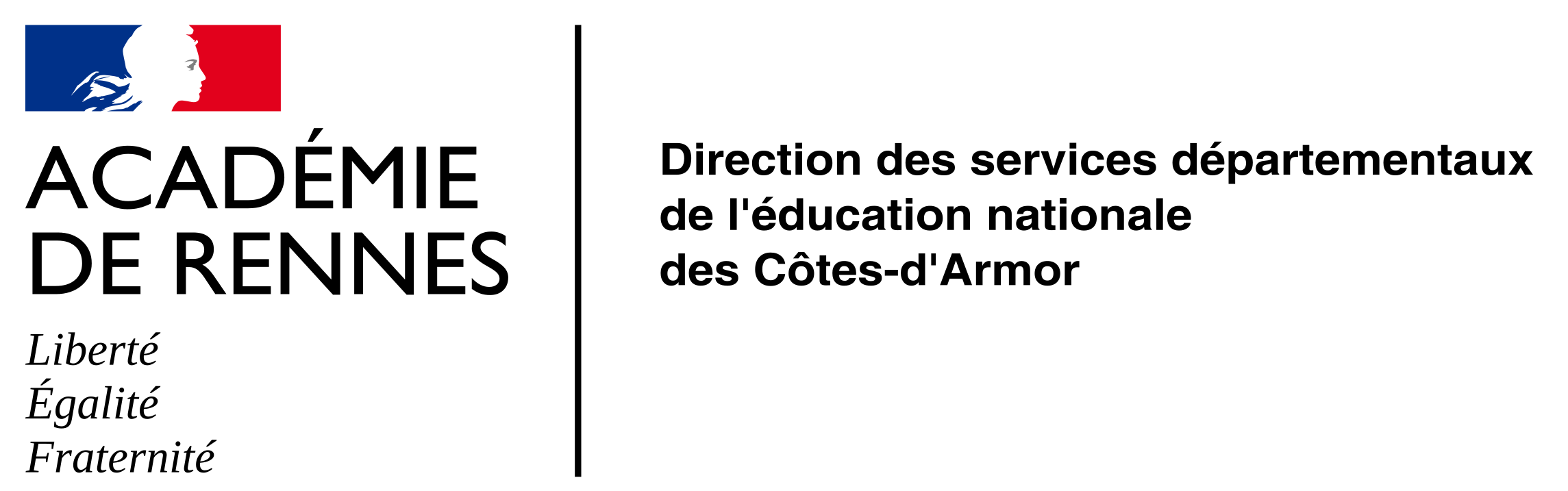 OrganisateurNature (inscrire un « X » dans la case correspondante) :Les noms des enseignants, parents accompagnateurs qui participent à l’encadrement du déplacement sont renseignés dans le formulaire en ligne accessible lors de la création de la demande dans Toutatice.EncadrementINTERVENANTS EPSÉducateurs sportifsFonctionnaires agissant dans l’exercice des missions prévues par leur statut particulierIntervenants bénévolesINTERVENANTS EAC / EDD ou AUTRES :(*) La photocopie de l’attestation d’agrément est nécessaire.Nom de l’écolematernelleprimaireélémentairespécialiséAdresseCode postalCommuneCourrielTéléphoneNomPrénomDate de naissanceActivité concernéeNuméro de carte professionnelleNomPrénomDate de naissanceActivité concernéeStatut particulierNomPrénomDate de naissanceLieu de naissance (avec code postal)PaysActivité concernéeDate de la formationNom et prénom de l’intervenant(e)Qualification (*)Employeur (si l’intervenant est rémunéré)